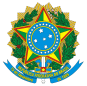 MINISTÉRIO DA EDUCAÇÃOUNIVERSIDADE FEDERAL DE CAMPINA GRANDESECRETARIA DOS ÓRGÃOS DELIBERATIVOS SUPERIORESREQUERIMENTO DE INSCRIÇÃO PARA REITORSenhora Coordenadora da SODS,Nos termos da Nota Técnica Nº 10/2021/CGGE/DIFES/SESU/SESU, que solicita a elaboração das listas tríplices de Reitor e de Vice-Reitor desta Instituição, para envio à Presidência da República, em conformidade com o que dispõe a Lei Nº 9.192, de 1995, e no Decreto Nº 1.916, de 1996, bem como Nota Técnica N°. 400/2018/CGLNES/GAB/SESU/SESU, venho pelo presente instrumento legal, REQUERER ao Colegiado Pleno do Conselho Universitário, inscrição para concorrer ao cargo de Reitor, conforme informações, abaixo, constantes neste requerimento.Campina Grande,.Assinatura do(a) candidato(a)CARGO DE REITOR(A)CARGO DE REITOR(A)CARGO DE REITOR(A)CARGO DE REITOR(A)Nome completo: Nome completo: Nome completo: Nome completo: e-mail institucional: e-mail institucional: e-mail institucional: e-mail institucional: RG: RG: Órgão emissor: Órgão emissor: CPF: CPF: Telefone: Telefone: Matrícula SIAPE:Matrícula SIAPE:Data de nascimento: Data de nascimento: Titulação: Titulação: Classe e nível na carreira: Classe e nível na carreira: Unidade: Centro: Centro: Campus de Endereço residencial: Endereço residencial: Endereço residencial: Endereço residencial: Cidade: Cidade: Cidade: UF: DOCUMENTOS QUE DEVEM SER INSERIDOS EM ANEXOComprovação de titulação acadêmica.Curriculum Lattes.Declaração de aceitação das normas da consulta.Documentos de identificação (RG, CPF, etc).Declaração do setor de pessoal informando a categoria do candidato na carreira docente. 